Utrjevanje znanja, DKE, delovni zvezek 18.5.-22..5.Učenke in učenci,predelali smo kar nekaj  snovi. V prihajajočem tednu boste svoje znanje utrjevali s pomočjo delovnega zvezka. V preteklem času sem na delovni zvezek in reševanje vaj v njem kar malo pozabila. Ko smo v šoli,  vaje v delovnem zvezku rešujete za domačo nalogo. Sedaj ste ves čas doma in ni domačih nalog. Če ste v delovnem zvezku že vse naloge rešili, potem ta teden ne bo dela za vas. Tako kot vsak teden, mi svoje zapise, v tem primeru rešene strani v delovnem zvezku poslikajte in pošljite na mail: maja.grbec-svajncer@guest.arnes.siSnov, ki ste jo samostojno predelali je tudi nastanek naše mlade države Slovenije. V delovnem zvezku rešite naloge na straneh  32-46 in utrjevanje na strani 54 in 55. Poglavje o Evropski uniji v delovnem zvezku je že narejeno iz časa, ko smo bili še v šoli.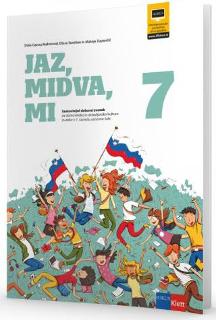 